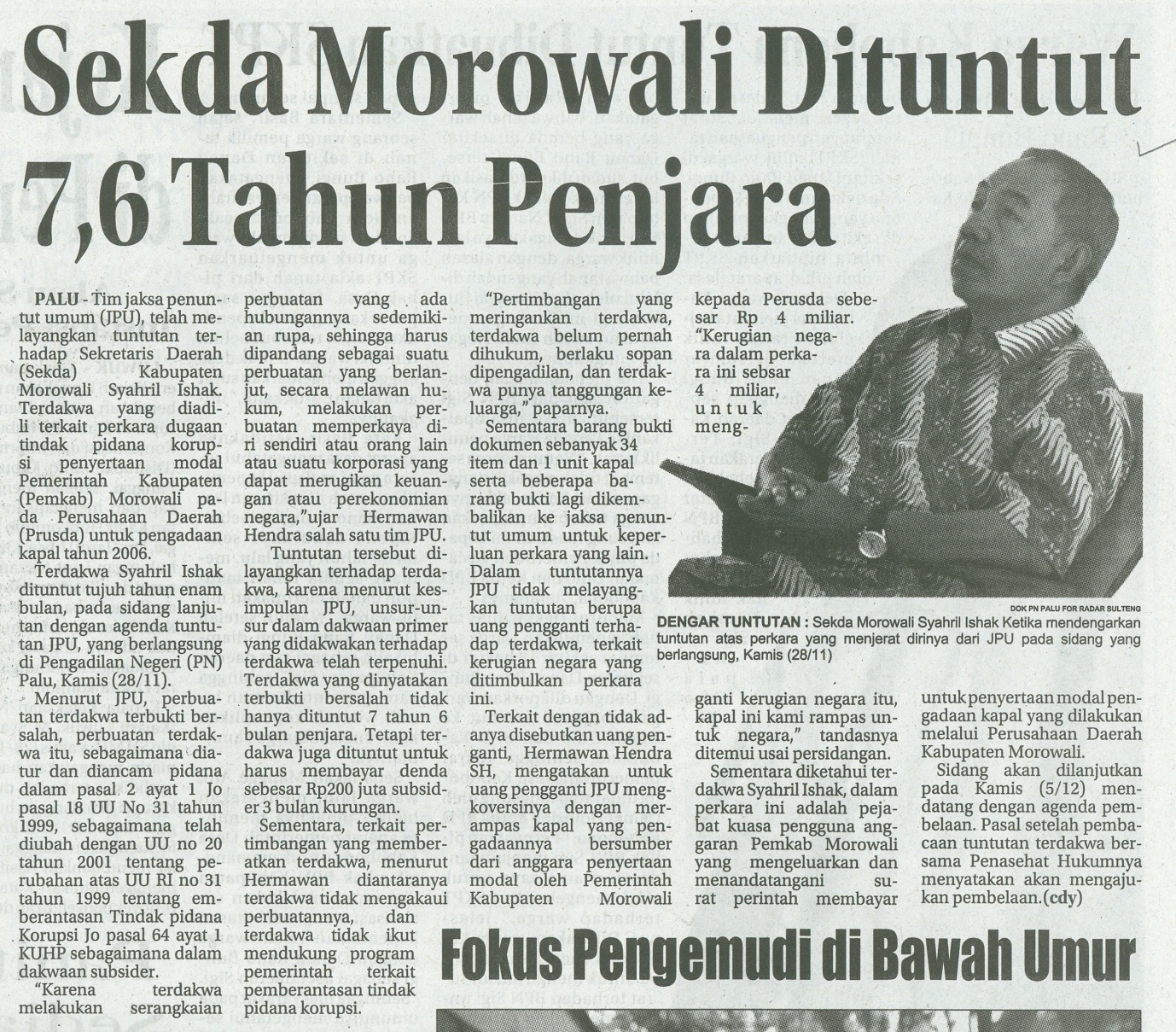 Harian    	:Radar SultengKasubaudSulteng IIHari, tanggal:Jum’at, 29 November 2013KasubaudSulteng IIKeterangan:Hal. 21 Kolom 3-8KasubaudSulteng IIEntitas:Kabupaten MorowaliKasubaudSulteng II